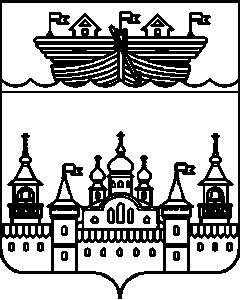 СЕЛЬСКИЙ СОВЕТ ВОЗДВИЖЕНСКОГО СЕЛЬСОВЕТА ВОСКРЕСЕНСКОГО МУНИЦИПАЛЬНОГО РАЙОНА НИЖЕГОРОДСКОЙ ОБЛАСТИРЕШЕНИЕ27 апреля 2018 года										№ 15«О принятии к сведению отчета об исполнении бюджета Воздвиженского сельсовета Воскресенского муниципального района за 1 квартал  2018 годаВ соответствии с  Федеральным законом от 06 октября 2003 года №131-ФЗ «Об общих принципах организации местного самоуправления в Российской Федерации», Бюджетным кодексом РФ, Уставом муниципального образования Воздвиженский сельсовет Воскресенского муниципального района Нижегородской области, Положением  о бюджетном процессе в Воздвиженском сельсовете утвержденном решением сельского Совета Воздвиженского сельсовета  Воскресенского района Нижегородской области от 4 июня 2013 года № 18, Сельский Совет Воздвиженского сельсовета Воскресенского муниципального района Нижегородской области решил:1.Принять к сведению отчет об исполнении бюджета Воздвиженского сельсовета Воскресенского муниципального района за 1 квартал  2018 года ( приложение 1)2.Обнародовать настоящее решение на информационном стенде в здании администрации сельсовета.3. Настоящее решение вступает в силу после его обнародования.4. Контроль за исполнением настоящего решения оставляю за собой.Глава местного самоуправления:			Н.П. ЛебедевПриложение 1. Доходы бюджетаПриложение 1. Доходы бюджетаПриложение 1. Доходы бюджетаПриложение 1. Доходы бюджетаПриложение 1. Доходы бюджетаПриложение 1. Доходы бюджетаПриложение 1. Доходы бюджетаПриложение 1. Доходы бюджетаПриложение 1. Доходы бюджетаПриложение 1. Доходы бюджетаПриложение 1. Доходы бюджетаПриложение 1. Доходы бюджетаПриложение 1. Доходы бюджетаПриложение 1. Доходы бюджетаПриложение 1. Доходы бюджетаПриложение 1. Доходы бюджетаПриложение 1. Доходы бюджетаНаименование показателяКод
стро-
киКод дохода
по бюджетной классификацииКод дохода
по бюджетной классификацииКод дохода
по бюджетной классификацииКод дохода
по бюджетной классификацииКод дохода
по бюджетной классификацииКод дохода
по бюджетной классификацииУтвержденные бюджетные назначенияУтвержденные бюджетные назначенияИсполненоИсполненоИсполненоИсполненоИсполненоИсполненоИсполненоИсполненоНеисполненныеНаименование показателяКод
стро-
киКод дохода
по бюджетной классификацииКод дохода
по бюджетной классификацииКод дохода
по бюджетной классификацииКод дохода
по бюджетной классификацииКод дохода
по бюджетной классификацииКод дохода
по бюджетной классификацииУтвержденные бюджетные назначенияУтвержденные бюджетные назначениячерез финансовые органычерез финансовые органычерез банковские счетачерез банковские счетанекассовые операциинекассовые операцииитогоитогоназначения1233333344556677889Доходы бюджета — всего010××××××12 981 200,0012 981 200,002 452 778,392 452 778,39----2 452 778,392 452 778,3910 593 211,12в том числе:Налог на доходы физических лиц с доходов, источником которых является налоговый агент, за исключением доходов, в отношении которых исчисление и уплата налога осуществляются в соответствии со статьями 227, 2271 и 228 Налогового кодекса Российской Федерации010101020100100000000110110496 800,00496 800,00118 410,13118 410,13----118 410,13118 410,13378 389,87378 389,87Налог на доходы физических лиц с доходов, полученных физическими лицами в соответствии со статьей 228 Налогового кодекса Российской Федерации010101020300100000000110110--1 539,001 539,00----1 539,001 539,00--Доходы от уплаты акцизов на дизельное топливо, подлежащие распределению между бюджетами субъектов Российской Федерации и местными бюджетами с учетом установленных дифференцированных нормативов отчислений в местные бюджеты010103022300100000000110110631 600,00631 600,00165 325,52165 325,52----165 325,52165 325,52466 274,48466 274,48Доходы от уплаты акцизов на моторные масла для дизельных и (или) карбюраторных (инжекторных) двигателей, подлежащие распределению между бюджетами субъектов Российской Федерации и местными бюджетами с учетом установленных дифференцированных нормативов отчислений в местные бюджеты0101030224001000000001101104 800,004 800,001 114,481 114,48----1 114,481 114,483 685,523 685,52Доходы от уплаты акцизов на автомобильный бензин, подлежащие распределению между бюджетами субъектов Российской Федерации и местными бюджетами с учетом установленных дифференцированных нормативов отчислений в местные бюджеты0101030225001000000001101101 154 500,001 154 500,00269 300,87269 300,87----269 300,87269 300,87885 199,13885 199,13Доходы от уплаты акцизов на прямогонный бензин, подлежащие распределению между бюджетами субъектов Российской Федерации и местными бюджетами с учетом установленных дифференцированных нормативов отчислений в местные бюджеты010103022600100000000110110-97 700,00-97 700,00-34 449,49-34 449,49-----34 449,49-34 449,49--Единый сельскохозяйственный налог0101050301001000000001101104 900,004 900,00--------4 900,004 900,00Налог на имущество физических лиц, взимаемый по ставкам, применяемым к объектам налогообложения, расположенным в границах сельских поселений010106010301000000000110110112 100,00112 100,004 680,934 680,93----4 680,934 680,93107 419,07107 419,07Земельный налог с организаций, обладающих земельным участком, расположенным в границах сельских поселений010106060331000000000110110200 000,00200 000,00-159 790,12-159 790,12-----159 790,12-159 790,12359 790,12359 790,12Земельный налог с физических лиц, обладающих земельным участком, расположенным в границах сельских поселений010106060431000000000110110584 800,00584 800,0025 372,5725 372,57----25 372,5725 372,57559 427,43559 427,43Государственная пошлина за совершение нотариальных действий должностными лицами органов местного самоуправления, уполномоченными в соответствии с законодательными актами Российской Федерации на совершение нотариальных действий0101080402001000000001101106 000,006 000,00700,00700,00----700,00700,005 300,005 300,00Прочие доходы от оказания платных услуг (работ) получателями средств бюджетов сельских поселений01011301995100000000013013056 000,0056 000,0027 200,0027 200,00----27 200,0027 200,0028 800,0028 800,00Дотации на выравнивание бюджетной обеспеченности0102021500100000000001511517 313 300,007 313 300,001 645 492,501 645 492,50----1 645 492,501 645 492,505 667 807,505 667 807,50Субвенции бюджетам на осуществление первичного воинского учета на территориях, где отсутствуют военные комиссариаты010202351180000000000151151234 200,00234 200,0058 550,0058 550,00----58 550,0058 550,00175 650,00175 650,00Межбюджетные трансферты, передаваемые бюджетам сельских поселений для компенсации дополнительных расходов, возникших в результате решений, принятых органами власти другого уровня01020245160100000000015115115 500,0015 500,0014 000,0014 000,00----14 000,0014 000,001 500,001 500,00Прочие межбюджетные трансферты, передаваемые бюджетам сельских поселений0102024999910000000001511512 264 400,002 264 400,00315 332,00315 332,00----315 332,00315 332,001 949 068,001 949 068,00Приложение 2. Расходы бюджетаПриложение 2. Расходы бюджетаПриложение 2. Расходы бюджетаПриложение 2. Расходы бюджетаПриложение 2. Расходы бюджетаПриложение 2. Расходы бюджетаПриложение 2. Расходы бюджетаПриложение 2. Расходы бюджетаПриложение 2. Расходы бюджетаПриложение 2. Расходы бюджетаПриложение 2. Расходы бюджетаПриложение 2. Расходы бюджетаПриложение 2. Расходы бюджетаНаименование показателяКод
стро-
киКод расхода
по бюджетной классификацииКод расхода
по бюджетной классификацииКод расхода
по бюджетной классификацииКод расхода
по бюджетной классификацииКод расхода
по бюджетной классификацииУтвержденные бюджетные назначенияЛимиты бюджетных обязательствИсполненоИсполненоИсполненоИсполненоНеисполненные назначенияНеисполненные назначенияНаименование показателяКод
стро-
киКод расхода
по бюджетной классификацииКод расхода
по бюджетной классификацииКод расхода
по бюджетной классификацииКод расхода
по бюджетной классификацииКод расхода
по бюджетной классификацииУтвержденные бюджетные назначенияЛимиты бюджетных обязательствчерез финансовые органычерез банковские счетанекассовые операцииитогопо ассигнованиямпо лимитам бюджетных обязательств12333334567891011Расходы бюджета — всего200×××××12 981 200,0012 778 610,752 689 742,13--2 689 742,1310 292 019,2910 089 430,04в том числе:Заработная плата010010477701201901211 356 600,001 356 600,00254 171,61--254 171,611 102 428,391 102 428,39Начисления и выплаты по оплате труда01001047770120190129409 700,00409 700,0066 793,82--66 793,82342 906,18342 906,18Закупка товаров, работ, услуг в сфере ИКТ0100104777012019024231 380,0028 242,005 845,17--5 845,1725 534,8322 396,83Прочая закупка товаров, работ и услуг для муниципальных нужд01001047770120190244132 760,00119 059,754 728,95--4 728,95128 031,05114 330,80Прочие расходы010010477701201908533 240,002 916,0030,63--30,633 209,372 885,37Заработная плата01001047770120800121484 800,00484 800,0098 855,22--98 855,22385 944,78385 944,78Начисления и выплаты по оплате труда01001047770120800129146 400,00146 400,0025 022,29--25 022,29121 377,71121 377,71Резервные средства0100111777042110187020 820,0018 738,00----20 820,0018 738,00Прочая закупка товаров, работ и услуг для муниципальных нужд0100113777042904024410 000,009 000,00----10 000,009 000,00Закупка товаров, работ, услуг в сфере ИКТ0100113777049226024215 000,0013 500,003 576,00--3 576,0011 424,009 924,00Прочая закупка товаров, работ и услуг для муниципальных нужд01001137770492260244--561,42--561,42--Заработная плата01002037770351180121132 300,00132 300,0020 312,00--20 312,00111 988,00111 988,00Транспортные услуги0100203777035118012212 896,0012 896,00----12 896,0012 896,00Начисления и выплаты по оплате труда0100203777035118012939 955,0039 955,006 134,22--6 134,2233 820,7833 820,78Закупка товаров, работ, услуг в сфере ИКТ010020377703511802422 445,002 445,00----2 445,002 445,00Прочая закупка товаров, работ и услуг для муниципальных нужд0100203777035118024446 604,0046 604,002 285,61--2 285,6144 318,3944 318,39Заработная плата010031011205475901211 514 400,001 514 400,00261 791,13--261 791,131 252 608,871 252 608,87Начисления и выплаты по оплате труда01003101120547590129457 450,00457 450,0069 073,22--69 073,22388 376,78388 376,78Закупка товаров, работ, услуг в сфере ИКТ0100310112054759024220 060,0018 054,003 340,00--3 340,0016 720,0014 714,00Прочая закупка товаров, работ и услуг для муниципальных нужд0100310112054759024497 820,0088 038,006 370,00--6 370,0091 450,0081 668,00Прочие расходы010031011205475908533 120,002 808,00----3 120,002 808,00Прочая закупка товаров, работ и услуг для муниципальных нужд01004090750102030244350 000,00350 000,00147 160,40--147 160,40202 839,60202 839,60Прочая закупка товаров, работ и услуг для муниципальных нужд010040907502020302441 145 200,001 145 200,00----1 145 200,001 145 200,00Прочая закупка товаров, работ и услуг для муниципальных нужд01004097770429040244198 000,00198 000,00198 000,00--198 000,00--Прочая закупка товаров, работ и услуг для муниципальных нужд010050307403050302443 000,002 700,00----3 000,002 700,00Прочая закупка товаров, работ и услуг для муниципальных нужд01005030740501010244731 170,00658 053,00231 784,48--231 784,48499 385,52426 268,52Прочая закупка товаров, работ и услуг для муниципальных нужд0100503074060503024475 240,0067 716,0012 354,68--12 354,6862 885,3255 361,32Прочая закупка товаров, работ и услуг для муниципальных нужд01005030740805030244180 900,00162 810,0031 517,55--31 517,55149 382,45131 292,45Фонд оплаты труда и страховые взносы010080109104405901113 526 300,003 526 300,00807 732,10--807 732,102 718 567,902 718 567,90Начисления и выплаты по оплате труда010080109104405901191 065 000,001 065 000,00207 311,25--207 311,25857 688,75857 688,75Закупка товаров, работ, услуг в сфере ИКТ0100801091044059024220 060,0018 054,003 340,00--3 340,0016 720,0014 714,00Прочая закупка товаров, работ и услуг для муниципальных нужд01008010910440590244719 240,00652 916,00207 650,38--207 650,38511 589,62445 265,62Прочие расходы0100801091044059085310 340,009 306,00----10 340,009 306,00Пособия и компенсации гражданам и иные социальные выплаты0101003777042110032115 500,0015 500,0014 000,00--14 000,001 500,001 500,00Прочая закупка товаров, работ и услуг для муниципальных нужд010100677704290602443 500,003 150,00----3 500,003 150,00Результат исполнения бюджета (дефицит / профицит )450×××××××-236 963,74---236 963,74××Приложение 3. Источники финансирования дефицита бюджетаПриложение 3. Источники финансирования дефицита бюджетаПриложение 3. Источники финансирования дефицита бюджетаПриложение 3. Источники финансирования дефицита бюджетаПриложение 3. Источники финансирования дефицита бюджетаПриложение 3. Источники финансирования дефицита бюджетаПриложение 3. Источники финансирования дефицита бюджетаПриложение 3. Источники финансирования дефицита бюджетаПриложение 3. Источники финансирования дефицита бюджетаПриложение 3. Источники финансирования дефицита бюджетаПриложение 3. Источники финансирования дефицита бюджетаПриложение 3. Источники финансирования дефицита бюджетаПриложение 3. Источники финансирования дефицита бюджетаПриложение 3. Источники финансирования дефицита бюджетаНаименование показателяНаименование показателяНаименование показателяКод
стро-
киКод источника финансирования
по бюджетной классификацииКод источника финансирования
по бюджетной классификацииКод источника финансирования
по бюджетной классификацииКод источника финансирования
по бюджетной классификацииКод источника финансирования
по бюджетной классификацииУтвержденные бюджетные назначенияИсполненоИсполненоИсполненоИсполненоНеисполненныеНаименование показателяНаименование показателяНаименование показателяКод
стро-
киКод источника финансирования
по бюджетной классификацииКод источника финансирования
по бюджетной классификацииКод источника финансирования
по бюджетной классификацииКод источника финансирования
по бюджетной классификацииКод источника финансирования
по бюджетной классификацииУтвержденные бюджетные назначениячерез финансовые органычерез банковские счетанекассовые операцииитогоназначения111233333456789Источники финансирования дефицита бюджета — всегоИсточники финансирования дефицита бюджета — всегоИсточники финансирования дефицита бюджета — всего500×××××-236 963,74--236 963,74-в том числе:в том числе:в том числе:источники внутреннего финансирования бюджетаисточники внутреннего финансирования бюджетаисточники внутреннего финансирования бюджета520×××××------из них:из них:из них:------источники внешнего финансирования бюджетаисточники внешнего финансирования бюджетаисточники внешнего финансирования бюджета620×××××------из них:из них:из них:------Изменение остатков средствИзменение остатков средствИзменение остатков средств700×××××-×----увеличение остатков средствувеличение остатков средствувеличение остатков средств710×××××-×---×-×---×уменьшение остатков средствуменьшение остатков средствуменьшение остатков средств720×××××-×---×-×---×Изменение остатков по расчетам (стр. 810 + стр. 820)Изменение остатков по расчетам (стр. 810 + стр. 820)Изменение остатков по расчетам (стр. 810 + стр. 820)800××××××236 963,74--236 963,74×изменение остатков по расчетам с органами, организующими исполнение бюджета
(стр. 811 + стр. 812)изменение остатков по расчетам с органами, организующими исполнение бюджета
(стр. 811 + стр. 812)изменение остатков по расчетам с органами, организующими исполнение бюджета
(стр. 811 + стр. 812)810××××××236 963,74-×236 963,74×из них:из них:из них:увеличение счетов расчетов (дебетовый остаток счета 1 210 02 000)увеличение счетов расчетов (дебетовый остаток счета 1 210 02 000)увеличение счетов расчетов (дебетовый остаток счета 1 210 02 000)811××××××-2 452 778,39-×-2 452 778,39×уменьшение счетов расчетов (кредитовый остаток счета 1 304 05 000)уменьшение счетов расчетов (кредитовый остаток счета 1 304 05 000)уменьшение счетов расчетов (кредитовый остаток счета 1 304 05 000)812××××××2 689 742,13-×2 689 742,13×Изменение остатков по внутренним расчетам (стр. 821 + стр. 822)Изменение остатков по внутренним расчетам (стр. 821 + стр. 822)Изменение остатков по внутренним расчетам (стр. 821 + стр. 822)820×××××××---×в том числе:в том числе:в том числе:увеличение остатков по внутренним расчетамувеличение остатков по внутренним расчетамувеличение остатков по внутренним расчетам821×××××××---×уменьшение остатков по внутренним расчетамуменьшение остатков по внутренним расчетамуменьшение остатков по внутренним расчетам822×××××××---×